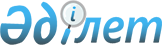 О Национальной Академии наук Республики Казахстан
					
			Утративший силу
			
			
		
					Указ Президента Республики Казахстан от 12 февраля 1999 года № 34. Утратил силу - Указом Президента РК от 21 октября 2003 г. N 1208

      Постановляю: 

      1. Образовать республиканское государственное учреждение "Национальная Академия наук Республики Казахстан". 

      2. Установить, что руководитель республиканского государственного учреждения  "Национальная Академия наук Республики Казахстан" назначается на должность и освобождается от должности Президентом Республики Казахстан. 

      3. Правительству Республики Казахстан принять все необходимые меры, вытекающие из настоящего Указа. 

      4. Контроль за исполнением настоящего Указа возложить на Администрацию Президента Республики Казахстан. 

      5. Настоящий Указ вступает в силу со дня подписания.                  Президент 

 Республики Казахстан 
					© 2012. РГП на ПХВ «Институт законодательства и правовой информации Республики Казахстан» Министерства юстиции Республики Казахстан
				